January 4, 2023Dear Parents and Community Members:We are pleased to present you with the Annual Education Report (AER) which provides key information on the 2021-2022 educational progress for Atherton Virtual Academy (AVA), a non-traditional high school allowing students to earn a high school diploma through Atherton Community Schools.  This AER addresses the complex reporting information required by federal and state laws.  The school’s report contains information about student assessment, accountability and teacher quality.  If you have any questions about this AER, please contact Tina Davis, Ed.S., AVA administrator, for assistance.This AER is available for you to review electronically by visiting the following web site https://bit.ly/3QhQiI4 or you may review a copy in our office.                          For the 2021-2022 school year, schools were identified based on previous years’ performance using definitions and labels as required in the Every Student Succeeds Act (ESSA).  A Targeted Support and Improvement (TSI) school is one that had at least one underperforming student subgroup in 2021-2022.  An Additional Targeted Support (ATS) school is one that had a subgroup performing at the same level as the lowest 5% of all schools in the state in 2021-2022.  A Comprehensive Support and Improvement (CSI) school is one whose performance was in the lowest 5% of all schools in the state or had a graduation rate at or below 67% in 2021-2022.  Some schools are not identified with any of these labels. In these cases, no label is given. Our school has not been given one of these labels.  Our school’s challenges include increasing the percentage of students scoring proficient on district and state testing and ensuring students who enroll at AVA with credit deficits complete their individual learning plan in order to meet graduation requirements.Further, due to challenges faced through the worldwide pandemic, student attendance, engagement, and motivation has declined. We actively seek to identify and support students’ academic and social needs through our mentor program and a newly implemented Social Emotional Learning class. Our staff continues to work as a Professional Learning Community to align curriculum, assessments, and develop programming to meet students’ individual learning needs.  Staff members at AVA strive to develop students who are academically successful, as well as, become positive members of the community.    State law requires that we also report the additional information that follows:PROCESS FOR ASSIGNING PUPILS TO THE SCHOOLStudents and parents/guardians meet with the Atherton Virtual Academy administrator/lead teacher to begin the registration process.  First, an initial interview is conducted by the program administrator and/lead teacher.  During the interview, the enrollment process is shared along with program expectations.  Transcripts are reviewed and a graduation plan is developed.  The registration process reveals characteristics that support a student’s possibility of a positive and successful AVA experience or a situation that would lend the staff to counsel the student into another venue of graduation completion that may better meet their individual needs.THE STATUS OF THE 3-5 YEAR SCHOOL IMPROVEMENT PLANAtherton Virtual Academy’s School Improvement Plan is aligned with the district’s Michigan Integrated Continuous Improvement Process (MICIP), which is a pathway to improve student outcomes by assessing whole child needs and our Board of Education goals.  Our current goals state:By March 31, 2025, 63% of our students will be reading no more than two grade levels below expected benchmark, currently 55%, as measured by the NWEA MAP Reading assessmentAccording to the SRSS Screener survey, 47% of students are identified as at-risk or high-risk, so our goal is to provide Tier I, Tier II, and Tier  III SEL and SEB resources to staff and students to reduce the number to 27% by June 30, 2026.SPECIALIZED SCHOOLSGenesee Career InstituteAtherton Virtual Academy students who qualify are provided the opportunity to attend Genesee Career Institute (GCI).  Genesee Career Institute provides career and technical educational programs in the following areas.  AgriscienceAgriculture. Food, and Natural ResourcesVeterinary MedicineArchitecture and ConstructionConstruction TradesElectrical WiringArts, Audio/Video Technology, and CommunicationsDigital Art, Design and BroadcastingEducation and TrainingEarly Childhood EducationFinanceInsurance and Risk ManagementGovernment and Public AdministrationUS Army Junior Reserve Officer Training Corps (JROTC)Health ScienceEmergency Medical Concepts (EMC)Forensic ScienceMedical Assistant	Medical Career Foundations (MCF)Sports MedicineHospitality and TourismCulinaryHuman ServicesCosmetologyInformation TechnologyComputer Hardware TechnicianGame ProgrammingLaw, Public Safety, Corrections, and SecurityPublic Safety and Homeland SecurityFire AcademyManufacturingMechatronics and RoboticsWeldingMarketingMarketing and EntrepreneurshipTransportation and LogisticsAutomotive TechnologyAviation AcademyMedium/Heavy Duty Technician (Diesel Mechanics)For a complete list of available programs please visit the Genesee Career Institute website at https://bit.ly/3F3UC7a.Alternative Education Program – AVA AcademyAtherton Virtual Academy is a state-approved virtual learning program that offers a flexible learning schedule to students and is located at Vern Van Y Educational Center, 2400 Clarice Ave, Burton, Michigan.  It provides 15 to 19 year-old students who are at-risk of dropping out of high school, or who have already dropped out of a traditional high school, the opportunity to continue to pursue the goal of earning a high school diploma. Atherton Virtual Academy uses Odysseyware, an online learning platform, to create a path for students to complete the Michigan Merit Curriculum and district requirements for graduation.  The program allows students to demonstrate learning and progress through self-paced coursework, which may be accelerated or include individual interventions to ensure completion. The core curriculum and graduation requirements are the same as Atherton High School. CORE CURRICULUMThe core academic curriculum is a series of broad learning experiences students should have to prepare for an effective adult life.  The Atherton Community School district has analyzed the state’s recommendation for core academic curriculum and as such has aligned programming.  Core subject areas include reading, writing, math, science and social studies.  Enhancements to existing curriculum are based on the research of best curricula and instructional practices.  Curricular improvements, implementation of new instructional methods, and proper use of materials are supported by professional learning opportunities for staff. The core curriculum is available for review on the district website:  www.athertonschools.org or through the Administration Office, 3354 South Genesee Road, Burton, Michigan.STUDENT ACHIEVEMENTNWEA MAP (Measure of Academic Progress) SAT with EssayPARENT-TEACHER CONFERENCESThe AVA staff and administration believe that parents play an integral role in a child’s education.  Parents/guardians are encouraged to attend all school functions such as Back-to-School Orientation, Open House, and Parent-Teacher Conferences.  Teacher-student mentoring is a large component of the program.  Parents are contacted by their child’s mentor at least one time per week and the mentor meets with each student on a weekly basis.  FOR HIGH SCHOOLS, ONLYDual EnrollmentUnder Michigan law it is possible (meeting certain criteria) for some students to be enrolled and taking classes at both Atherton Virtual Academy and a Michigan public/private college or university.  During the 2020-2021 school year there were no students dual enrolled at the Academy and a local college/university.College Equivalent CoursesAdvanced Placement (AP) programs are a cooperative educational endeavor of secondary schools, colleges, and the College Board.  AP courses are intended to be the equivalent of a college-level freshman course and can be worth college credit depending on which college or university the student will attend.  Students Enrolled in College Equivalent CoursesDuring the 2021-2022 school year there were no AP courses offered at the Academy.  Students may participate in AP courses at Atherton Junior Senior High School if they meet all district policies to participate.  Students Receiving a Score Leading to College CreditThis is not applicable to Atherton Virtual Academy for the 2021-2022 school year. Please see the paragraph above.Atherton Community Schools and Atherton Virtual Academy are committed to meeting the needs of all students.  At AVA, struggling students benefit from individual intervention courses and plans, mentoring, credit recovery, and one-to-one instruction from highly qualified teachers in a flexible schedule learning environment.  AVA also provides rigorous learning opportunities that include  higher-level electives, challenging classes, and SAT preparation courses to meet graduation requirements.  To support the social and emotional needs of our students we provide one-to-one mentoring, college field trips, employability skills training, and support in designing a plan for life beyond high school.  The Atherton Virtual Academy staff is committed to providing a quality experience for all students!Sincerely,Tina DavisTina Davis, Ed.S.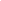 NWEAAt/AboveFall 2021Winter 2022Spring2022Fall 2022MathDistrict RIT–58%41%70%National RIT14%15%12%14%ReadingDistrict RIT–69%50%59%National RIT28%31%24%37%SATTotalELAMath201882442839620198614494112020–––20218134183952022891450441Parent – Teacher Conference DataParent – Teacher Conference DataParent – Teacher Conference DataFallSpring2018-201951%46%2019-202038%38%2020-2021NA - Virtual Learning83%2021-202273%85%